Vereniging van leraren in de 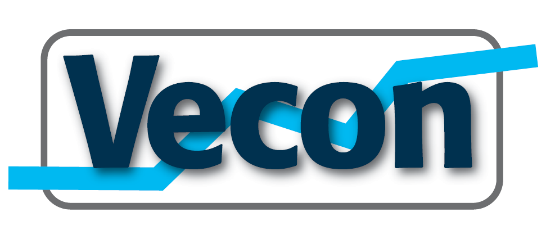 Economisch/maatschappelijke vakken              AGENDA 41aste ALV 30 september 2022 OpeningMededelingenStatutenwijziging Vecon (bijlage 1, 2 en 3)RondvraagGestelde vragen worden of schriftelijk per mail of mondeling bij de stand van de Vecon op de informatiemarkt in de lunchpauze beantwoord	5.  Sluiting